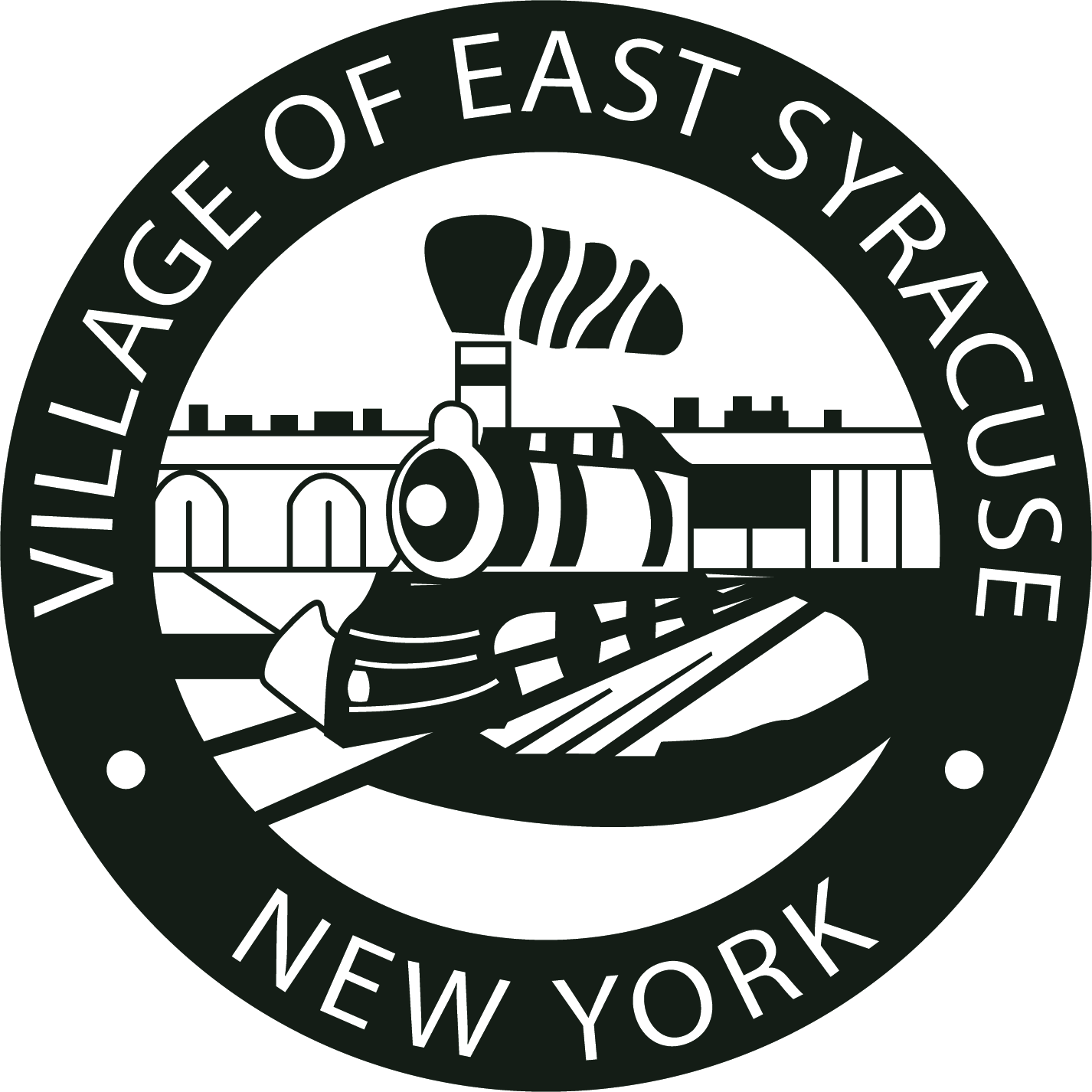 Village of East Syracuse204 North Center Street, East Syracuse, NY 13057Tel: 315-437-3541 Fax: 315-463-2150Special Board MeetingWednesday, April 10, 2024MINUTESPresent: Mayor Dadey, Deputy Mayor Albanese, Trustee Plourde, Trustee Para, Trustee MentAlso Present: Clerk Jennifer Scafidi, Treasurer Renee StoneCalled to order at 6:04pmRoll Call Motion to approve Parks and Rec Director Tom Richardson to purchase a vehicle from West Herr East Syracuse Chevrolet in the amount of $18,784.00 for the Parks and Rec Department.Motion By: Deputy Mayor Albanese2nd By: Trustee MentPolling the Board: Yes     Motion CarriedMotion to approve Robert Byrnes, The Wheel of E Syracuse LLC,owner of the property known as Designcrete located at 223 E Manlius Street, Tax Parcel #005.-07-10.1 to move forward with his project and grant him approval of a use variance to allow him to store materials in a fenced in area. This project was approved by both the planning and zoning board.Motion By:  Trustee Ment2nd By: Trustee PlourdePolling the Board: Yes     Motion CarriedMotion to approve DPW laborer Jeff Fox to receive $1.00 more per hour, bringing his hourly rate to $18.00 due to passing his CDL test effective April 8, 2024.Motion By: Deputy Mayor Albanese2nd By: Trustee MentPolling the Board: Yes     Motion CarriedMotion to schedule a Special meeting on Monday April 29, 2024 at 6:00pm at the Village office, 204 North Center Street to adopt the budget for the fiscal year 2024-2025.Motion By: Deputy Mayor Albanese2nd By: Trustee ParaPolling the Board: Yes     Motion CarriedMotion to accept the quote from Downtown Decorations for up to $20,000.00 to come out of the Contingency Account A.1990.0430 for the Christmas holiday lights.Motion By: Deputy Mayor Albanese2nd By: Trustee ParaPolling the Board: Yes     Motion CarriedMotion to Adjourn at 6:06pm by Trustee Ment2nd By: Deputy Mayor Albanese